Подбор вариантов обучения – долгосрочные программыВы могли бы ответить на следующие вопросы для подбора вариантов обучения?Присылайте заполненную анкету на эл.почту: study@academyway.ruСтоимость подбора программ (3 - 10 вариантов) - 12 000 рублей.Мы предоставляем скидку 50% на подбор программ (6000 рублей) и вычитаем её из стоимости организации поступления, если после получения вариантов обучения вы решите поступать с нами.Какое у Вас образование (вуз, специальность - для студентов и выпускников вузов):Какими иностранными языками Вы владеете и на каком уровне:Сдавали ли Вы языковые тесты (IELTS или др.):Средний балл по пятибалльной школе:Какие у Вас предпочтение по странам для учебы:На каком языке Вы хотите учиться:По какой программе (бакалавриат, магистратура, подготовительная программа):По какой специальности/в какой области знаний:Когда Вы планируете начать обучение:На какую стоимость обучения в год Вы ориентируйтесь:Есть ли какие-либо дополнительные критерии, которые для Вас важны при выборе вуза и программы обучения:Ваше имя, фамилия: Сколько Вам лет:Телефон и удобное время для связи:Email:Город проживания:Гражданство: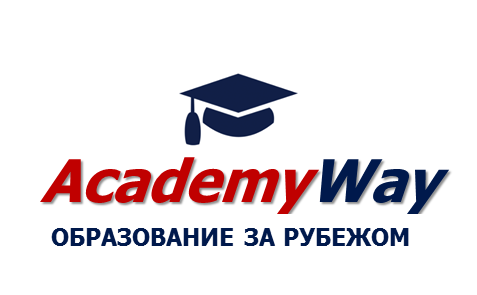 